Try and let us know what you have been doing on Class Dojo once or twice a week. You can upload pictures, videos or just type what you have been having a go at. Year 4s Top Websites https://www.bbc.co.uk/bitesize/tags/z63tt39/year-4-and-p5-lessons/1 - BBC Bitesize daily lessonshttps://www.worldofdavidwalliams.com/elevenses/- Free audio books by and read by David Walliamshttps://play.ttrockstars.com/ - Times Tables Rockstars https://play.edshed.com/ - Spelling Shed https://www.dkfindout.com/uk/ - Science/Geography/History research and quizzeshttps://totaldarkness.sciencemuseum.org.uk/ - Science MuseumYear 4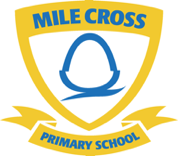 Here is an example of a daily timetable that you could follow while you are not at school. Some of you are doing much more than this which is great! Keep it up. Lots of you are also learning to cook, learning dance routines, learning how to garden and a lot more. Keep doing these fun things too! You are still learning!Mile Cross Primary: https://milecrossprimary.com/homeworkingM10 mins - Jumpstart Jonny/ Joe Wicks 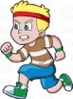 Maths – 20 mins from work pack or BBC bitesizehttps://www.bbc.co.uk/bitesize/tags/z63tt39/year-4-and-p5-lessons/1Reading - 15 mins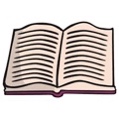 English – 20 mins from work pack or BBC bitesize https://www.bbc.co.uk/bitesize/tags/z63tt39/year-4-and-p5-lessons/115 minutes -Spelling Shed T10 mins - Jumpstart Jonny/ Joe WicksMaths – 20 minutes from work pack or BBC bitesizehttps://www.bbc.co.uk/bitesize/tags/z63tt39/year-4-and-p5-lessons/1Reading - 15 minsEnglish – 20 mins from work pack or BBC bitesize https://www.bbc.co.uk/bitesize/tags/z63tt39/year-4-and-p5-lessons/115 minutes -Times Tables Rockstars W10 mins - Jumpstart Jonny/ Joe Wicks Maths – 20 minutes from work pack or BBC bitesizehttps://www.bbc.co.uk/bitesize/tags/z63tt39/year-4-and-p5-lessons/1Reading - 15 minsEnglish – 20 mins from work pack or BBC bitesize https://www.bbc.co.uk/bitesize/tags/z63tt39/year-4-and-p5-lessons/1Topic(History/Geography/Music/Science from BBC bitesize)Th10 mins - Jumpstart Jonny/ Joe Wicks Maths – 20 minutes from work pack or BBC bitesizehttps://www.bbc.co.uk/bitesize/tags/z63tt39/year-4-and-p5-lessons/1Reading - 15 minsEnglish – 20 mins from work pack or BBC bitesize https://www.bbc.co.uk/bitesize/tags/z63tt39/year-4-and-p5-lessons/1Topic(History/Geography/Music/Science from BBC bitesize)F10 mins - Jumpstart Jonny/ Joe Wicks Maths – 20 minutes from work pack or BBC bitesizehttps://www.bbc.co.uk/bitesize/tags/z63tt39/year-4-and-p5-lessons/1Reading - 15 minsEnglish – 20 mins from work pack or BBC bitesize https://www.bbc.co.uk/bitesize/tags/z63tt39/year-4-and-p5-lessons/1Topic(History/Geography/Music/Science from BBC bitesize)